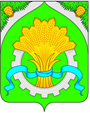 ДУМАШАТРОВСКОГО МУНИЦИПАЛЬНОГО ОКРУГАКУРГАНСКОЙ ОБЛАСТИПРОЕКТРЕШЕНИЕот _________________________ № ________                                               с.ШатровоО внесении изменений в Правила благоустройства территории Шатровского муниципального округа Курганской областиВ соответствии с частью 10 статьи 35, статьей 451 Федерального закона от 06.10.2003г. № 131-ФЗ «Об общих принципах организации местного самоуправления в Российской Федерации», Законом Курганской области от 01.03.2019г. №19 «О порядке определения границ прилегающих территорий на территории Курганской области», учитывая Методические рекомендации по разработке норм и правил по благоустройству территорий муниципальных образований, утвержденные приказом Министерства строительства и жилищно-коммунального хозяйства от 29.12.2021 г. № 1042, руководствуясь Уставом Шатровского муниципального округа Курганской области,  Дума Шатровского муниципального округа Курганской областиРЕШИЛА:  1. Внести в Правила благоустройства территории Шатровского муниципального округа Курганской области (далее – Правила), утвержденные решением Думы Шатровского муниципального округа Курганской области от 27.09.2022 г. № 299, следующие изменения:1) пункт 39 Раздела IV Правил дополнить подпунктом следующего содержания: « - складирование на территории общего пользования (прилегающей территории) строительных материалов (доски, плиты перекрытия, песок, щебень, поддоны, кирпич и другие), угля, дров, не являющихся отходами производства и потребления, на срок, превышающий  14 календарных дней.»;2) дополнить Правила Разделом XXI следующего содержания:«Раздел XXI. Внешний вид фасадов и ограждающих конструкций зданий, строений, сооружений279. Правообладатели зданий, строений, сооружений обязаны обеспечить надлежащее их содержание, в том числе своевременное производство работ по ремонту и покраске зданий, строений, их фасадов, а также поддерживать в чистоте и исправном состоянии расположенные на фасадах домовые знаки.Внешний вид фасадов зданий, строений, сооружений должен соответствовать требованиям настоящих Правил и паспорту фасада здания, строения, сооружения, который подлежит согласованию с Администрацией Шатровского муниципального округа Курганской области в лице отдела по развитию территории, жилищно-коммунального хозяйства и строительства Администрации Шатровского муниципального округа.Форма и порядок согласования паспорта фасада здания, строения, сооружения устанавливаются постановлением Администрации Шатровского муниципального округа Курганской области.280. К зданиям, строениям и сооружениям, фасады которых определяют архитектурный облик городской застройки, относятся все расположенные на территории Шатровского муниципального округа Курганской области (эксплуатируемые, строящиеся, реконструируемые, в отношении которых планируется проведение планово-предупредительного или капитального ремонта):1) здания административного и общественно-культурного назначения;2) жилые здания;3) здания и сооружения производственного и иного назначения;4) сооружения, не являющиеся объектами капитального строительства (нестационарные объекты, временные постройки), торговые павильоны, киоски, гаражи и прочие аналогичные объекты.281. Внешний вид фасадов зданий, строений, сооружений должен соответствовать:1) требованиям к содержанию отдельных конструктивных элементов фасадов, к дополнительному оборудованию, дополнительным элементам и устройствам, размещаемым на фасадах зданий, строений, сооружений на территории Шатровского муниципального округа Курганской области, утвержденным в приложении 5 к настоящим Правилам;2) требованиям к объемно-планировочным и колористическим решениям фасадов зданий, строений, сооружений на территории Шатровского муниципального округа Курганской области, утвержденным в приложении 6 к настоящим Правилам;282. Содержание фасадов зданий, строений и сооружений включает:1) проведение поддерживающего ремонта и восстановление конструктивных элементов и отделки фасадов, в том числе входных дверей и козырьков, ограждений балконов и лоджий, карнизов, крылец и отдельных ступеней, ограждений спусков и лестниц, витрин, декоративных деталей и иных конструктивных элементов;2) обеспечение наличия и содержание в исправном состоянии водостоков, водосточных труб и сливов;3) очистку от снега и льда крыш и козырьков, удаление наледи, снега и сосулек с карнизов, балконов и лоджий;4) герметизацию, заделку и расшивку швов, трещин и выбоин;5) восстановление, ремонт и своевременную очистку отмосток, приямков цокольных окон и входов в подвалы;6) поддержание в исправном состоянии размещенного на фасаде электроосвещения и включение его одновременно с наружным освещением улиц, дорог и площадей территории Шатровского муниципального округа Курганской области;7) очистку и промывку поверхностей фасадов в зависимости от их состояния и условий эксплуатации;8) мытье окон и витрин, вывесок и указателей;9) выполнение иных требований, предусмотренных правилами и нормами технической эксплуатации зданий, строений и сооружений.283. В состав элементов фасадов зданий, подлежащих содержанию, входят:1) приямки, входы в подвальные помещения, отмостка и мусорокамеры;2) входные узлы (ступени, площадки, перила, козырьки над входом, ограждения, стены, двери и др.);3) цоколь;4) плоскости стен;5) выступающие элементы фасадов (балконы, лоджии, эркеры, карнизы и др.);6) кровли, включая вентиляционные и дымовые трубы, ограждающие решетки, выходы на кровлю и т.д.;7) архитектурные детали и облицовка (колонны, пилястры, розетки, капители, сандрики, фризы, пояски и др.);8) водосточные трубы, включая отметы и воронки;9) ограждения балконов, лоджий;10) парапетные и оконные ограждения, решетки;11) металлическая отделка окон, балконов, поясков, выступов цоколя, сандриков, свесов и т.п.;12) навесные металлические конструкции (флагодержатели, анкеры, пожарные лестницы, вентиляционное оборудование и т.п.);13) горизонтальные и вертикальные швы между панелями и блоками (фасады крупнопанельных и крупноблочных зданий);14) стекла, рамы, балконные двери;15) стационарные ограждения, прилегающие к зданиям.284. При содержании фасадов зданий, строений и сооружений запрещается:1) самовольное переоборудование или изменение внешнего облика фасада здания либо его элементов;2) самовольное нанесение надписей;3) нарушение установленных требований по размещению вывесок, указателей улиц, номерных знаков домов, зданий и сооружений.285. Под изменением внешнего облика фасадов зданий, строений и сооружений понимается:1) создание, изменение или ликвидация крылец, навесов, козырьков, карнизов, балконов, лоджий, веранд, террас, эркеров, декоративных элементов, дверных, витринных, арочных и оконных проемов;2) замена облицовочного материала;3) покраска фасада, его частей в цвет, отличающийся от цвета здания;4) изменение конструкции крыши, материала кровли, элементов безопасности крыши, элементов организованного наружного водостока;5) установка (крепление) или демонтаж дополнительных элементов и устройств (флагштоки, указатели).286. При содержании фасадов зданий, строений и сооружений не допускается:1) повреждение (загрязнение) поверхности стен фасадов зданий и сооружений: подтеки, шелушение окраски, наличие трещин, отслоившейся штукатурки, облицовки, повреждение кирпичной кладки, отслоение защитного слоя железобетонных конструкций и т.п.;2) повреждение (отсутствие) архитектурных и художественно-скульптурных деталей зданий и сооружений: колонн, пилястр, капителей, фризов, тяг, барельефов, лепных украшений, орнаментов, мозаик, художественных росписей и т.п.;3) нарушение герметизации межпанельных стыков;4) повреждение (отслоение, загрязнение) штукатурки, облицовки, окрасочного слоя цокольной части фасадов, зданий или сооружений, в том числе неисправность конструкции оконных, входных приямков;5) повреждение (загрязнение) выступающих элементов фасадов зданий и сооружений: балконов, лоджий, эркеров, тамбуров, карнизов, козырьков и т.п.;6) разрушение (отсутствие, загрязнение) ограждений балконов, лоджий, парапетов и т.п.287. Повреждения строительной части, декоративной отделки и инженерных элементов фасада здания, строения, сооружения, не влияющие на их прочностные характеристики, должны устраняться правообладателями зданий, строений, сооружений в течение 6 месяцев с момента обнаружения повреждения, иные повреждения (надписи, графические рисунки и иные изображения, содержащие информацию, не соответствующую требованиям законодательства) должны устраняться правообладателями зданий, строений, сооружений в течение 10 рабочих дней с момента обнаружения повреждения.Повреждения водоотводящей системы, системы внешнего освещения, указателей с наименованиями улиц и номерами домов (зданий), вывесок, рекламных конструкций должны устраняться правообладателями зданий, строений, сооружений в течение рабочих 10 дней с момента обнаружения повреждения.288. Для устранения угрозы возможного обрушения выступающих конструкций фасадов правообладатели зданий, строений, сооружений должны немедленно выполняться охранно-предупредительные мероприятия (установка ограждений, сеток, демонтаж разрушающейся части элемента и т.д.).Ремонт аварийного состояния фасадов должен выполняться незамедлительно по выявлении этого состояния.289. Размещение информационных указателей с наименованиями улиц, номерами домов на фасадах объектов адресации (зданий, строений, сооружений гражданского или производственного назначения или временных построек и сооружений) осуществляется в соответствии с требованиями, установленными настоящими Правилами.290. На фасадах зданий, строений и сооружений допускается установка следующих домовых знаков:1) угловой указатель улицы, площади, проезда, переулка;2) указатель номера дома, строения;3) указатель номера подъезда и номеров квартир в подъезде;4) флагодержатель;5) памятная доска;6) полигонометрический знак;7) указатель пожарного гидранта;8) указатель грунтовых геодезических знаков;9) указатель городской канализации и водопровода;10) указатель подземного газопровода;11) указатель (маркировка) класса энергетической эффективности вводимого в эксплуатацию многоквартирного дома.291. На фасаде каждого здания, независимо от назначения и формы собственности, должны быть установлены указатели с наименованиями улиц и номерами домов (зданий) в соответствии со следующими требованиями:1) указатели с наименованиями улиц, переулков устанавливаются на стенах зданий, расположенных на перекрестках, с обеих сторон здания;2) надписи на указателях выполняются белым цветом на синем фоне с применением световозвращающего материала, обеспечивающего читаемость информации на указателях в темное время суток либо оснащаются подсветкой;3) высота цифр, обозначающих номер дома (здания), должна составлять 20 - 30 см, высота букв в наименовании улицы, переулка - 8 - 12 см;4) указатели с наименованиями улиц, переулков и номерные знаки располагаются с левой стороны здания (за левую и правую стороны здания следует принимать положение объекта, если смотреть на него со стороны проезда):- на главных фасадах со стороны уличных проездов;- на дворовых фасадах со стороны внутриквартальных проездов;5) при большой протяженности здания через каждые 75 - 90 метров устанавливаются дополнительные номерные знаки;6) указатели с наименованиями улиц и номерами домов следует устанавливать на высоте от 2,5 до 3,5 м от уровня земли (за исключением объектов индивидуальной застройки) на расстоянии не более 1 м от угла здания.292. Изготовление (реставрация, ремонт) и установка указателей с наименованиями улиц, номерных знаков на фасадах зданий осуществляется:1) на объектах, находящихся в муниципальной собственности - за счет средств бюджета Шатровского муниципального округа Курганской области;2) на объектах иных форм собственности - за счет средств собственников объектов недвижимости.293. Информационная надпись (охранная доска) размещается на поверхности стены фасада здания, на высоте - 2,1 м от уровня земли. Место размещения информационной надписи (охранной доски) является общедоступным для обозрения гражданами, продиктовано основным потоком пешеходов. Место установки выбирается исходя из наименьшего воздействия на декор главного фасада здания. В месте размещения архитектурный декор должен отсутствовать.Содержание информационной надписи должно соответствовать требованиям Постановления Правительства Российской Федерации от 10.09.2019 г. № 1178 «Об утверждении Правил установки информационных надписей и обозначений на объекты культурного наследия (памятники истории и культуры) народов Российской Федерации, содержания этих информационных надписей и обозначений, а также требований к составу проектов установки и содержания информационных надписей и обозначений, на основании которых осуществляется такая установка».»;3) приложение к решению  дополнить приложениями 6, 7 к Правилам благоустройства территории Шатровского муниципального округа Курганской области в соответствии с приложениями 1, 2 к настоящему решению. 2. Обнародовать (опубликовать) настоящее решение в соответствии со ст. 44 Устава Шатровского муниципального округа Курганской области.3. Настоящее решение вступает в силу со дня его официального обнародования (опубликования).4. Контроль за выполнением настоящего решения возложить на постоянную депутатскую комиссию по промышленности, коммунальному хозяйству и торговле.Председатель Думы                                                     Шатровского муниципального округа                                                                        П.Н. КлименкоГлава Шатровского муниципального округаКурганской области                                                                                                      Л.А. РассохинТРЕБОВАНИЯк содержанию отдельных конструктивных элементов фасадов, к дополнительному оборудованию, дополнительным элементам и устройствам, размещаемым на фасадах зданий, строений, сооружений на территории  Шатровского муниципального округа Курганской области1. Правила по размещению отдельных конструктивных элементовфасадов, к дополнительному оборудованию, дополнительнымэлементам и устройствам, размещаемым на фасадах с учетомархитектурных стилей зданий строений, сооруженийV - Рекомендуется к использованию, X - Не рекомендуется к использованию.2. Типология вывесокВывеска на крыше - размещение отдельных букв и знаков на крышах зданий с использованием конструктивных решений.Настенная вывеска без подложки - размещение отдельных букв и знаков непосредственно на фасаде.Настенная вывеска с подложкой - размещение отдельных букв и знаков на конструкции, закрепленной на поверхности фасада, параллельно его плоскости.Настенная вывеска в виде светового короба (lightbox) - размещение отдельных букв, знаков и декоративных элементов на источнике света с плоской поверхностью, закрепленной на плоскости фасада.Вывески на остеклении - размещение на остеклении витрин отдельных плоских или объемных букв, знаков и декоративных элементов либо методом нанесения трафаретной печати, либо методом аппликации.Консольная вывеска, закрепленная на расстоянии от стены - размещение букв, знаков и декоративных элементов на конструкции, закрепленной перпендикулярно плоскости фасада, подвесным креплением на расстоянии от стены.Консольная вывеска, закрепленная вплотную к стене - размещение букв, знаков и декоративных элементов на конструкции, закрепленной перпендикулярно плоскости фасада, невидимым креплением вплотную к стене.Навигационные вывески - группа вывесок, расположенных относительно друг друга по вертикальной или горизонтальной оси в едином формате.Подсветка вывески должна иметь немерцающий, приглушенный свет, не создающий прямых направленных лучей в окна жилых помещений.3. Размещение вывесок на крышеВывески на крыше выполняются в виде отдельных букв и знаков (как плоских, так и объемных) с внутренней подсветкой. Предельно допустимый размер букв вывесок на крыше зависит от этажности . 1):Рисунок не приводится.4. Размещение настенных вывесок1. Максимально допустимый размер букв настенных вывесок не более 0,4 метра.2. Максимально допустимый размер знаков настенных вывесок не более 0,75 метра.3. Настенные вывески без подложки размещаются на плоских участках фасада, свободных от архитектурных элементов, на единой горизонтальной оси на уровне линии перекрытий между первым и вторым этажами либо ниже указанной линии.4. Настенные вывески выравниваются по центральной оси витрин, оконных и дверных проемов.Рисунок не приводится.Рисунок не приводится.5. Несколько настенных вывесок без подложки размещаются в один высотный ряд и на единой горизонтальной линии .6. Настенные вывески и группы настенных вывесок, занимающие пространство над несколькими витринами, оконными и дверными проемами, располагаются с учетом границ и осей указанных элементов.7. Несколько настенных вывесок с подложкой должны иметь единую высоту, стиль и цвет подложки.8. Подложка должна размещаться в пределах занимаемых помещений.9. Недопустимо сочетать подряд вывески без подложки и с подложкой.Рисунок не приводится.5. Размещение вывесок на остеклении1. Вывеска на витрине не должна перекрывать более 1/3 остекления витрины.2. Запрещено размещение на остеклении электронных носителей (бегущих строк и медиа-экранов).3. Запрещена замена остекления витрин световыми коробами или систем динамической смены изображений (роллерные системы, системы поворотных панелей).Рисунок не приводится.6. Размещение консольных вывесок1. Консольные вывески располагаются в одной горизонтальной оси с настенными вывесками, у арок, на границах и внешних углах здания, строения, сооружения.2. Максимально допустимая высота и ширина консольной вывески не более 0,75 метра.3. Допускаются следующие типы крепления консольных вывесок:1) подвесное крепление на расстоянии от стены;2) невидимое крепление вплотную к стене.Рисунок не приводится.7. Размещение навигационных вывесок1. Группы навигационных вывесок должны формироваться в едином формате, имеющем четкие границы, структуру и стилистику наполнения, в соответствии с архитектурным обликом здания.2. Навигационные вывески располагаются на уровне глаз в границах горизонтальных осей, задаваемых дверными проемами, на уровне не менее чем 0,5 метра от основания фасада.3. При размещении навигационных вывесок запрещается:1) размещение вывески, в конструкции которой используется баннерная ткань;2) размещение вывески и ее элементов на ограждающих конструкциях (заборах, шлагбаумах, иных конструкциях);3) размещение вывески с полным или частичным перекрытием оконных и дверных проемов, витрин, наименования улиц и нумерации домов (информационных указателей);4) размещение вывески с нанесением на поверхность стены букв, знаков и декоративных элементов способом покраски или аппликации;5) размещение вывески без внутренней подсветки;6) размещение вывески с внешней подсветкой софитами;7) размещение настенных вывесок в виде светового короба;8) размещение вывески, несоответствующей единой системе осей фасада;9) размещение вывески с использованием электронных носителей (бегущих строк, медиа-экранов).8. Дополнительное оборудование1. Схема размещения дополнительного оборудования (наружные блоки систем кондиционирования и вентиляции, антенны, видеокамеры наружного наблюдения и т.д.) должна разрабатываться в соответствии с паспортом фасада и данным руководством.2. Дополнительное оборудование должно размещаться на фасадах упорядоченно, с привязкой к архитектурному решению здания, строения, сооружения и единой системе осей, при размещении ряда элементов - на общей несущей основе; должно иметь аккуратный внешний вид и надежную конструкцию крепления.3. Запрещено размещение дополнительного оборудования, дополнительных элементов и устройств на архитектурных деталях, элементах декора, поверхностях с ценной отделкой.4. Запрещено размещение антенн на главных и боковых фасадах.9. Размещение видеокамер1. Видеокамеры наружного наблюдения должны размещаться под навесами, козырьками, балконами, эркерами, на участках фасада, свободных от архитектурных деталей и элементов декора.2. Запрещено размещение видеокамер наружного наблюдения на колоннах, фронтонах, карнизах, пилястрах, порталах, козырьках, на цоколях балконов.10. Размещение кондиционеров1. Наружные блоки систем кондиционирования и вентиляции должны размещаться на лоджиях и балконах, в нишах, с использованием маскирующих ограждений (решеток, жалюзи), в окнах подвального этажа без выхода за плоскость фасада, на кровле зданий и сооружений, на дворовых фасадах в единой системе размещения.2. Запрещено размещение наружных блоков систем кондиционирования и вентиляции в оконных и дверных проемах, если блоки выступают за плоскость фасада и при этом не используются маскирующие ограждения.Запрещено размещение наружных блоков систем кондиционирования и вентиляции на поверхности главных фасадов, над тротуарами.3. Запрещено размещение наружных блоков систем кондиционирования и вентиляции без привязки к архитектурному решению здания, строения, сооружения и единой системе осей.4. Запрещено размещение наружных блоков систем кондиционирования и вентиляции на главных и боковых фасадах зданий в зоне центрального историко-культурного района.Рисунок не приводится.11. Размещение терминалов и банкоматовТерминалы и банкоматы должны встраиваться в дверные и оконные проемы или размещаться в интерьере здания.Встраивание терминала и банкомата должно осуществляться с учетом архитектурного решения здания и согласовываться в составе паспорта фасадов.12. Общие требования к содержанию фасадов зданий, строений,сооружений1. Расположение конструктивных элементов фасадов, дополнительного оборудования и дополнительных элементов, и устройств, размещаемых на фасадах, их габариты и внешний вид должны соответствовать системе горизонтальных и вертикальных осей, симметрии, архитектурным и объемно-планировочным решениям здания, строения, сооружения, предусмотренным проектной документацией, а также иметь комплексный характер.2. При содержании фасадов зданий, строений, сооружений, в том числе их отдельных конструктивных элементов, дополнительного оборудования, дополнительных элементов и устройств запрещается:1) самовольное переоборудование или изменение внешнего вида фасада либо его элементов, в том числе:фрагментарная окраска или облицовка участка фасада, окраска откосов и наличников, облицовка поверхностей откосов, не соответствующие колористическому решению фасадов;изменение расположения оконного блока в проеме по отношению к плоскости фасада, устройство витрин, выступающих за плоскость фасада;использование при отделке фасадов (отдельных конструктивных элементов фасадов) сайдинга, профилированного металлического листа (за исключением зданий, строений, сооружений, расположенных в зоне регулирования застройки "Б" и "Зоны современной застройки", тех типов объектов, которые указаны в данных зонах, как подлежащие регулированию), асбестоцементных листов, самоклеящейся пленки, баннерной ткани;крепление маркиз, размещение дополнительного оборудования, дополнительных элементов и устройств на архитектурных деталях, элементах декора, поверхностях с ценной отделкой; замена остекления витрин световыми коробами, устройство в витрине конструкций электронных носителей - бегущих строк, экранов на всю высоту и (или) длину остекления витрины;размещение наружных блоков систем кондиционирования и вентиляции в оконных и дверных проемах, если блоки выступают за плоскость фасада и при этом не используются маскирующие ограждения, а также на поверхности главных фасадов, над тротуарами; размещение антенн на главных фасадах (лицевой стороне здания);размещение видеокамер наружного наблюдения на колоннах, фронтонах, карнизах, пилястрах, порталах, козырьках, на цоколях балконов.Исключением являются фасады зданий, строений, сооружений, расположенных на территориях промышленных предприятий.3. Ограждения на фасаде должны быть выполнены в едином стиле. Цвет и материал решеток и ограждений должны соответствовать архитектурно-градостроительному облику фасадов.4. Расположение маркиз на фасаде здания, строения, сооружения должно соответствовать габаритам и контурам проемов, не ухудшать визуальное восприятие архитектурных деталей, элементов декора, информационных указателей.5. Окраска внешней поверхности стен должна производиться в соответствии с колористическим решением фасадов здания, строения, сооружения. Окрашенные поверхности фасадов должны быть ровными, без пятен и поврежденных мест.6. Действия, связанные с окраской фасадов здания, строения, сооружения, устройством, реконструкцией, ликвидацией, восстановлением входов, окон, витрин, балконов и лоджий, окраской и покрытием декоративными пленками поверхностей остекления, раскрытием ранее заложенных проемов, изменением габаритов и конфигурации проемов, установкой дверных конструкций, козырьков и навесов, устройством лестниц и приямков, установкой или заменой ограждений, установкой дополнительных элементов и устройств, дополнительного оборудования на фасадах зданий, строений и сооружений, изменением их цветового решения, могут производиться только после внесения соответствующих изменений в паспорт фасадов.13. Конструктивные элементы фасадаКонструктивные элементы фасада - это внешняя поверхность стен, входы в здание, строение, сооружение (входные группы), окна, витрины, маркизы, балконы и лоджии, эркеры, иные элементы, размещение которых на фасаде предусмотрено архитектурным решением. Основные конструктивные элементы фасада, рекомендации по проектированию которых представлены в данном пособии:Маркизы - конструкции, устанавливаемые над витринами, оконными и дверными проемами для защиты от дождя, снега и яркого солнечного света. Маркизы могут иметь как фиксированный, так и трансформируемый каркас.Балкон - выступающая из плоскости стены фасада огражденная площадка.Лоджия - неотапливаемое помещение, встроенное в здание, имеющее стены с трех сторон.Эркер - выступающая за плоскость фасада часть помещения.Витринная конструкция - конструкция, располагаемая в витрине с внутренней стороны остекления.Колористическое решение фасадов - цветовое решение фасадов здания, строения, сооружения, определяющее его художественные особенности во взаимосвязи с окружающей градостроительной средой, информация о котором содержится в эскизном проекте и (или) паспорте фасадов и включает в себя информацию о цвете, материалах, способах отделки фасадов и их отдельных конструктивных элементов.14. Размещение маркиз1. Расположение маркиз на фасаде производится в соответствии с архитектурным обликом здания и существующим колористическим (цветовым) решением.2. Маркизы должны соответствовать габаритам и контурам витрин, дверных и оконных проемов.3. Маркизы размещаются в пределах витрин, оконных и дверных проемов.4. На маркизы могут быть нанесены элементы вывески (буквы и знаки), если внедрение этих элементов не приведет к появлению дополнительных цветов.5. Колористическое решение маркиз должно гармонировать с колористическим решением фасада.6. При размещении маркиз запрещается:1) крепление маркиз на архитектурных деталях, элементах декора, поверхностях с ценной отделкой;2) размещение на маркизах рекламных материалов.Рисунок не приводится.15. Реконструкция балконов, лоджий и эркеров1. Окраска и остекление балконов и лоджий может производиться только после внесения соответствующих изменений в паспорт фасадов.2. При реконструкции балконов, лоджий и эркеров запрещается:1) покрытие тонированной пленкой или иными материалами остекления балконов, лоджий и эркеров, не предусмотренных проектом;2) изменение форм и размеров балконов, лоджий, эркеров, противоречащее изначальному архитектурному облику здания;3) остекление балконов, лоджий, эркеров, противоречащее изначальному архитектурному облику здания.Рисунок не приводится.16. Размещение входных групп1. Изменение входных групп должно осуществляться в соответствии с паспортом фасада, единообразно общему архитектурному облику фасада.2. Входные группы должны размещаться под балконами, лоджиями и эркерами.3. Если архитектурным решением предусмотрено несколько входных групп в одной плоскости фасада, уровень входа каждой из них должен располагаются на одной горизонтальной оси.4. Максимально допустимая высота уровня входа не более 1,2 метра.5. Если архитектурным решением предусмотрено несколько входных групп, то их необходимо объединять в одном решении, имеющем конструктивное, стилевое и цветовое единство.6. Ступени должны быть продублированы пандусом - наклонной площадкой, для преодоления перепада высот инвалидами на креслах-колясках, пешеходов с детскими колясками и других категорий населения.Рисунок не приводится.17. Размещение витринных конструкций1. При размещении витринной конструкции с внутренней стороны витрины расстояние от остекления витрины до витринной конструкции должно составлять не менее 0,15 метра.2. Максимальные высота и длина витринной конструкции не должны быть больше 1/2 высоты и длины остекления витрины соответственно.3. Запрещено использование в качестве витринных конструкций и ее элементов электронных носителей (бегущих строк, медиа-экранов).Рисунок не приводится.18. Торговые и бизнес-центрыПри проектировании оформления объектов коммерческой недвижимости следует стремиться к гармонизации архитектурного облика и дополнительных элементов на фасадах зданий:1) Информационные носители должны быть размещены в единой системе горизонтальных и вертикальных осей.2) Информационные носители должны быть соразмерны и расположены в единой горизонтальной или вертикальной оси.3) Группы навигационных вывесок должны быть упорядочены в едином формате, имеющем четкие границы, структуру и стилистику наполнения в соответствии с архитектурным обликом здания.Рисунок не приводится.19. Размещение урнУрны для сбора ТБО предназначены для поддержания чистоты городских пространств. Частота и количество размещения таких элементов зависят от интенсивности использования территории. Не рекомендуется использование элементов темных оттенков. Урны должны быть оборудованы крышкой для предотвращения распространения неприятного запаха и для предотвращения попадания в них осадков.Рисунок не приводится.1. Элементы должны быть прочно и надежно прикреплены к фундаментам при помощи бетонирования или анкерного крепления.2. Урны должны иметь единый дизайн и цвет со всеми элементами уличной мебели (скамьями, фонарями и т.п.).3. Урны следует оборудовать ведрами с отверстиями для отвода стоков или в виде сетчатой конструкции.4. Урны для сбора ТБО следует защитить от попадания осадков. Крышку или дверцу урны рекомендуется снабдить резиновой прокладкой для смягчения удара.5. В местах для курения урны должны оборудоваться пепельницами (возможно заполнение песком).6. Внешняя поверхность урн должна быть рельефной/перфорированной для защиты от нанесения надписей граффити.7. Все элементы для сбора мусора должны быть размещены так, чтобы не препятствовать основному пешеходному потоку, на минимальном расстоянии 0,5 м от пешеходного пути, вместе с другими элементами уличной мебели.8. Урны с установленными на них пепельницами следует размещать на расстоянии 5 метров от окон жилых домов и входов в здания.9. Урны чаще всего размещаются рядом с местами для сидения, входами в здания, на расстоянии 0,5 м от этих объектов.Рисунок не приводится.20. Информационные таблички для памятников историии архитектурыРисунок не приводится.                                                                                                                                                              ».Глава Шатровского муниципального округаКурганской области                                                                                                        Л.А.РассохинПриложение 2к решению Думы Шатровского муниципального округа Курганской области от ______________________ № ____________«О внесении изменений в Правила благоустройства территории Шатровского муниципального округа Курганской области»ТРЕБОВАНИЯк объемно-планировочным и колористическим решениям фасадов зданий, строений, сооружений на территории Шатровского муниципального округа Курганской областиСтатья 1. Требования к объектам, расположенным в центральномисторико-культурном районе1. Центральный историко-культурный район - обобщенная охранная зона объектов культурного наследия, расположенная в центральной части города.2. Территория центрального историко-культурного района включает в себя территории объектов культурного наследия и примыкающих к ним улиц, площадей, парков, бульваров, непосредственно связанных с их восприятием и обозрением, а также участки свободные от застройки или занятые фоновыми строениями.3. При строительстве, реконструкции и ремонте объектов на земельных участках свободных от застройки или занятых фоновыми строениями и примыкающих к памятникам архитектуры учитываются интересы памятников, их естественного окружения и восприятия, в частности, соответствие масштабов стоящих рядом сооружений и принципов размещения, оформление фасадов в соответствии с архитектурным решением фасадов прилегающих зданий, использование типичных строительных материалов, характерных для застройки с конца XVIII и до начала XX века.5. На территории центрального историко-культурного района не допускается:1) размещение нестационарных торговых объектов;2) размещение рекламных конструкций, информационных стендов и элементов рекламы на фасадах зданий, строений и сооружений;3) без согласования с региональным органом охраны объектов культурного наследия строительные и иные работы на земельных участках, непосредственно связанных с земельным участком в границах территории объекта культурного наследия (пункт 3 статьи 36 Федерального закона от 25.06.2002г. № 73-ФЗ «Об объектах культурного наследия (памятниках истории и культуры) народов Российской Федерации»;4) строительство новых и реконструкция существующих объектов без согласования с отделом по развитию территории, жилищно-коммунального хозяйства и строительства Администрации Шатровского муниципального округа Курганской области внешнего вида фасадов зданий, строений, сооружений;5) проведение текущего или капитального ремонта эксплуатируемых зданий, строений, сооружений при условии изменения фасада здания без согласования с отделом по развитию территории, жилищно-коммунального хозяйства и строительства Администрации Шатровского муниципального округа Курганской области.6. Категории объектов, регулируемые данной статьей:1) проектируемые и реконструируемые здания, строения, сооружения;2) входные группы;3) объекты, в отношении которых планируется проведение текущего или капитального ремонта при условии изменения фасада здания, изменение фасада здания и колористических решений, а также отдельных элементов и частей, размещение архитектурно-художественной подсветки объекта, размещение малых архитектурных форм;4) размещение вывесок.7. Цветовые оттенки колористической палитры в данной зоне представлены в таблице 1 «Колористическая палитра центрального историко-культурного района и зоны регулирования застройки строгого режима А», как точный колористический вариант для окрашивания поверхности фасада, элементов фасада, оттенки для колористического решения кровли и ее элементов, элементов водоотведения, оконных и дверных конструкций, элементов ограждения, входных групп, цоколя, дополнительных элементов фасада.Статья 2. Требования к объектам, расположеннымв зоне регулирования застройки строго режима А1. Зона регулирования застройки и хозяйственной деятельности - территория, в пределах которой устанавливается режим использования земель и земельных участков, ограничивающий строительство и хозяйственную деятельность, определяются требования к реконструкции существующих зданий, строений и сооружений.2. Зона регулирования застройки строгого режима А призвана обеспечить благоприятные условия зрительного восприятия всего исторического комплекса застройки.3. Зона регулирования строгого режима А предусматривает режим использования территории, в том числе:1) учет конкретных особенностей размещения нового строительства относительно памятников и сохранение их взаимосвязи;2) обязательное согласование строительных и иных работ на земельных участках, непосредственно связанных с земельным участком в границах территории объекта культурного наследия с региональным органом охраны объектов культурного наследия (пункт 3 статьи 36 Федерального закона от 25.06.2002г. № 73-ФЗ «Об объектах культурного наследия (памятниках истории и культуры) народов Российской Федерации»);3) обязательное согласование с отделом по развитию территории, жилищно-коммунального хозяйства и строительства Администрации Шатровского муниципального округа Курганской области внешнего вида фасадов зданий, строений, сооружений при строительстве или реконструкции, а также проведении текущего или капитального ремонта эксплуатируемых зданий, строений, сооружений при условии изменения фасада здания.4. Категории объектов, регулируемые данной статьей:1) проектируемые и реконструируемые объекты капитального строительства;2) входные группы;3) объекты некапитального строительства;4) нестационарные торговые объекты (кроме запрещенных к установке в пределах центрального историко-культурного заповедного района нестационарных торговых объектов);5) объекты, в отношении которых планируется проведение текущего или капитального ремонта (при условии изменения фасада здания), изменение фасада здания и колористических решений, а также отдельных элементов и частей, размещение архитектурно-художественной подсветки объекта, размещение малых архитектурных форм;6) проектируемые или реконструируемые здания, строения, сооружения, расположенные в пределах центрального историко-культурного заповедного района;7) размещение элементов рекламы, вывесок и информационных стендов (кроме запрещенных к размещению в пределах центрального историко-культурного заповедного района элементам рекламы и информационных стендов).5. Цветовые оттенки колористической палитры в данной зоне представлены в таблице 1 "Колористическая палитра центрального историко-культурного района и зоны регулирования застройки строгого режима А" как точный колористический вариант для окрашивания поверхности фасада, элементов фасада, оттенки для колористического решения кровли и ее элементов, элементов водоотведения, оконных и дверных конструкций, элементов ограждения, входных групп, цоколя, дополнительных элементов фасада.6. Если фасад здания, строения или сооружения отнесен от красной линии вглубь земельного участка или установлен (размещен) на ней, а по границе земельного участка, выходящей на улично-дорожную сеть, установлен глухой забор - то к внешнему архитектурному решению забора предъявляются такие же требования, как и к фасадам зданий, строений и сооружений, расположенным в данной зоне.7. При изменении фасадных решений объектов, расположенных в зоне регулирования строгого режима А, представляющих архитектурную ценность и вписанных в историческую среду (кроме объектов культурного наследия), отдельно стоящих или блокированных к объектам культурного наследия, должны быть сохранены и восстановлены архитектурные элементы фасада, цветовая гамма, материал отделки фасада, возможно изменение материала отделки фасада при условии сохранения внешнего облика здания, характерного объектам культурного наследия, расположенным в визуальном радиусе восприятия (не более 100 м) от данного объекта.8. К изменению фасадных решений объектов, расположенных в зоне регулирования строгого режима А, представляющих архитектурные традиции "советского функционализма" и зданий, не представляющие архитектурной и исторической ценности, кроме зданий, блокированных к объектам культурного наследия применимы следующие требования:комплексный подход к формированию облика фасада;сохранение или подчинение пропорций фасада к рядом стоящим зданиям и сооружениям;формирование фасадного решения данного объекта, как фона или массы исторической архитектурной среды;отсутствие цветовых пятен и контрастных колористических решений;отсутствие глухих стен и укрупненных пропорций фасадов, обращенных к улично-дорожной сети или открытым городским пространствам;отсутствие рекламных и информационных вывесок, занимающих больше 1/6 части фасада;отсутствие фрагментарной отделки.Таблица 1Колористическая палитра центрального историко-культурного района и зоны регулирования застройки строгого режима АСтатья 3. Требования к объектам, расположеннымв зоне регулирования застройки Б1. Зона регулирования застройки Б предусматривает режим использования территории, в том числе:1) допускается размещение в этой зоне застройки до 5 этажей;2) рекомендуется сохранение планировочной структуры, красных линий и квартальной системы. Наряду с этим, предлагаются мероприятия по развитию социальной инфраструктуры, инженерного обеспечения, благоустройства и озеленения.2. Категории объектов, регулируемые данной статьей:1) проектируемые и реконструируемые объекты капитального строительства;2) входные группы;3) объекты некапитального строительства;4) нестационарные торговые объекты;5) объекты, в отношении которых планируется проведение текущего или капитального ремонта (при условии изменения фасада здания), изменение фасада здания и колористических решений, а также отдельных элементов и частей, размещение архитектурно-художественной подсветки объекта, размещение малых архитектурных форм;6) размещение элементов рекламы, вывесок и информационных стендов.3. Цветовые оттенки колористической палитры в данной зоне представлены в таблице 2 "Колористическая палитра зоны регулирования застройки Б" как точный колористический вариант для окрашивания поверхности фасада, элементов фасада, оттенки для колористического решения кровли и ее элементов, элементов водоотведения, оконных и дверных конструкций, элементов ограждения, входных групп, цоколя, дополнительных элементов фасада.4. Если фасад здания, строения или сооружения отнесен от красной линии вглубь земельного участка, а по границе земельного участка, выходящей на улично-дорожную сеть, установлен глухой забор, то к внешнему архитектурному решению забора предъявляются такие же требования, как и к фасадам зданий, строений и сооружений расположенным в данной зоне.Таблица 2Колористическая палитра зоны регулирования застройки БСтатья 4. Зона современной застройки1. Категории объектов, регулируемые данной статьей:1) проектируемые и реконструируемые объекты капитального строительства;2) входные группы;3) объекты некапитального строительства;4) нестационарные торговые объекты;5) объекты, в отношении которых планируется проведение текущего или капитального ремонта (при условии изменения фасада здания), изменение фасада здания и колористических решений, а также отдельных элементов и частей, размещение архитектурно-художественной подсветки объекта, размещение малых архитектурных форм;6) размещение элементов рекламы, вывесок и информационных стендов.2. Цветовые оттенки колористической палитры в данной зоне представлены в таблице 3 "Колористическая палитра зоны регулирования современной застройки" как точный колористический вариант для окрашивания поверхности фасада, элементов фасада, оттенки для колористического решения кровли и ее элементов, элементов водоотведения, оконных и дверных конструкций, элементов ограждения, входных групп, цоколя, дополнительных элементов фасада.3. Если фасад здания, строения или сооружения отнесен от красной линии вглубь земельного участка, а по границе земельного участка, выходящей на улично-дорожную сеть, установлен глухой забор, то к внешнему архитектурному решению забора предъявляются такие же требования, как и к фасадам зданий, строений и сооружений расположенным в данной зоне (кроме производственных территорий).Таблица 3Колористическая палитра зоны регулирования современной застройки                                                                                                                                                       ».Глава Шатровского муниципального округаКурганской области                                                                                                        Л.А.Рассохин Приложение 1к решению Думы Шатровского муниципального округа Курганской области от ______________________ № ____________«О внесении изменений в Правила благоустройства территории Шатровского муниципального округа Курганской области»«Приложение 6к Правилам благоустройства территории Шатровского муниципального округа Курганской области»Историческая архитектура (1771 - 1923 годы)Архитектура индустриализации (1924 - 1956 годы)Архитектура развитого социализма (1957 - 1990 годы)Современная архитектура (с 1991 года)Вывеска на крышеXXVVНастенная вывеска без подложкиVVVVНастенная вывеска с подложкойXXVVСветовой коробXXXXВывески на остекленииVVVVКонсольная вывеска на расстоянии от стеныVVVVКонсольная вывеска вплотную к стенеXVVVНавигационные вывескиXXVVРазмещение маркизVVVVРазмещение входных группXXVVБалконное остеклениеXXVV«Приложение 7к Правилам благоустройства территории Шатровского муниципального округа Курганской области»Примерный оттенок цвета№CSRALS 0300 №RAL - 9010 БелыйS 1502-RRAL - 7047 Телегрей 4S 2005 Y80RRAL - 7044 Серый шелкS 0510 Y10RRAL - 1015 Светлая слоновая костьS 1005 Y20RRAL - 1013 Жемчужно-белыйS 0505 Y40RRAL - 9001 Кремово-белыйS 1020 Y30RRAL - 1014 Слоновая костьS 1040 Y20RRAL - 1034 Пастельно-желтыйS 2030 Y 40RRAL - 3012 Бежево-красныйS1005-Y50RRAL - 1013 Жемчужно-белыйS0907-Y90RRAL - 9001 Кремово-белыйS1505-Y80RRAL - 9002 Светло-серыйS2005-Y20RRAL - 7032 Галечный серыйS2005-Y20RRAL - 1002 Песочно-желтый№CS - S 0560-G90YRAL 1018 Цинково-желтыйS1010-Y40RRAL - 1015 Светлая слоновая костьS1515-Y80RRAL - 3015 Светло-розовыйS6005-Y50RRAL - 7006 Бежево-серыйS2020-Y40RRAL - 1001 БежевыйS1070-Y50RRAL - 2008 Ярко-красно-оранжевыйS 2040-Y 70RRAL - 3012 Бежево-красныйS2050-Y50RRAL - 1034 Пастельно-желтыйS2020-G90YRAL - 1000 Зелено-бежевыйS3020-G70YRAL - 1019 Серо-бежевыйS5010 G10YRAL - 7033 Цементно-серыйS2040-G70YRAL - 1024 Охра желтаяS 3050-G20YRAL 6017 Майский зеленый№CS - S 1075-G20YRAL 6018 Желто-зеленыйS 9000-№RAL - 9011 Графитно-черныйЦветовая гамма, определяющая цвет стальных элементов с полимерным покрытием, выполненным из профилирующих материалов (элементы водосточной системы, отливы, козырьки, покрытия крыши и другие элементы)Цветовая гамма, определяющая цвет стальных элементов с полимерным покрытием, выполненным из профилирующих материалов (элементы водосточной системы, отливы, козырьки, покрытия крыши и другие элементы)Цветовая гамма, определяющая цвет стальных элементов с полимерным покрытием, выполненным из профилирующих материалов (элементы водосточной системы, отливы, козырьки, покрытия крыши и другие элементы)RAL - 6005 Зеленый мохRAL - 6002 Газонная трава, зеленый листRAL - 3005 Вишневый, красное виноRAL - 3011 ТерракотовыйRAL - 3009 Красная окисьRAL - 8017 Коричневый темныйRAL - 7004 Серый сигнальныйRAL - 7005 Серая мышьRAL - 9010 БелыйRAL - 9011 Графитно-черныйRAL – 8017 Шоколадно-коричневыйПримерный оттенок цвета№CSRALS 0300 №RAL - 9010 БелыйS 1502-RRAL - 7047 Телегрей 4S 2005 Y80RRAL - 7044 Серый шелкS 0510 Y10RRAL - 1015 Светлая слоновая костьS 1005 Y20RRAL - 1013 Жемчужно-белыйS 0505 Y40RRAL - 9001 Кремово-белыйS 1020 Y30RRAL - 1014 Слоновая костьS 1040 Y20RRAL - 1034 Пастельно-желтыйS 2030 Y 40RRAL - 3012 Бежево-красныйS1005-Y50RRAL - 1013 Жемчужно-белыйS0907-Y90RRAL - 9001 Кремово-белыйS1505-Y80RRAL - 9002 Светло-серыйS2005-Y20RRAL - 7032 Галечный серыйS2005-Y20RRAL - 1002 Песочно-желтый№CS - S 0560-G90YRAL 1018 Цинково-желтыйS1010-Y40RRAL -1015 Светлая слоновая костьS1515-Y80RRAL - 3015 Светло-розовыйS6005-Y50RRAL - 7006 Бежево-серыйS2020-Y40RRAL - 1001 БежевыйS1070-Y50RRAL-2008Ярко-красно-оранжевыйS 2040-Y 70RRAL - 3012 Бежево-красныйS2050-Y50RRAL - 1034 Пастельно-желтыйS2040-G70YRAL - 1024 Охра желтаяS2020-G90YRAL - 1000 Зелено-бежевыйS3020-G70YRAL - 1019 Серо-бежевыйS5010 G10YRAL - 7033 Цементно-серыйS 3050-G20YRAL 6017 Майский зеленый№CS - S 1075-G20YRAL 6018 Желто-зеленый№CS - S 3060-GRAL 6024 Транспортный зеленыйS2020 B50GRAL - 6034 Пастельно-бирюзовыйS2030-B10GRAL - 5024 Пастельно-синийS1040-B90GRAL - 6027 Светло-зеленыйS1020-BRAL - 5018 Бирюзово-синийS3005 R50BRAL - 9006 Бело-алюминиевыйS3010-R20BRAL - 4009 Пастельно-фиолетовыйS 9000-№RAL - 9011 Графитно-черныйЦветовая гамма, определяющая цвет стальных элементов с полимерным покрытием, выполненным из профилирующих материалов (элементы водосточной системы, отливы, козырьки, покрытия крыши и другие элементы)Цветовая гамма, определяющая цвет стальных элементов с полимерным покрытием, выполненным из профилирующих материалов (элементы водосточной системы, отливы, козырьки, покрытия крыши и другие элементы)Цветовая гамма, определяющая цвет стальных элементов с полимерным покрытием, выполненным из профилирующих материалов (элементы водосточной системы, отливы, козырьки, покрытия крыши и другие элементы)RAL - 6005 Зеленый мохRAL - 6002 Газонная трава, зеленый листRAL - 3003 Красный рубинRAL - 3005 Вишневый, красное виноRAL - 3011 ТерракотовыйRAL - 3009 Красная окисьRAL - 8017 Коричневый темныйRAL - 5021 Морская вода, синяя водаRAL - 7004 Серый сигнальныйRAL - 7005 Серая мышьRAL - 9010 БелыйRAL - 9011 Графитно-черныйRAL – 8017 Шоколадно-коричневыйПримерный оттенок цвета№CSRALS 0300 №RAL - 9010 БелыйS 1502-RRAL - 7047 Телегрей 4S 2005 Y80RRAL - 7044 Серый шелкS 0510 Y10RRAL - 1015 Светлая слоновая костьS 1005 Y20RRAL - 1013 Жемчужно-белыйS 0505 Y40RRAL - 9001 Кремово-белыйS 1020 Y30RRAL - 1014 Слоновая костьS 1040 Y20RRAL - 1034 Пастельно-желтыйS 2030 Y 40RRAL - 3012 Бежево-красныйS1005-Y50RRAL - 1013 Жемчужно-белыйS0907-Y90RRAL - 9001 Кремово-белыйS1505-Y80RRAL - 9002 Светло-серыйS2005-Y20RRAL - 7032 Галечный серыйS2005-Y20RRAL - 1002 Песочно-желтый№CS - S 0560-G90YRAL 1018 Цинково-желтыйS1010-Y40RRAL - 1015 Светлая слоновая костьS1515-Y80RRAL - 3015 Светло-розовыйS6005-Y50RRAL - 7006 Бежево-серыйS2020-Y40RRAL - 1001 БежевыйS1070-Y50RRAL - 2008 Ярко-красно-оранжевыйS2070-Y80RRAL - 2002 АлыйS 2040-Y 70RRAL - 3012 Бежево-красныйS3050-Y80RRAL - 3033 Перламутрово-розовыйS2050-Y50RRAL - 1034 Пастельно-желтыйS2020-G90YRAL - 1000 Зелено-бежевыйS3020-G70YRAL - 1019 Серо-бежевыйS5010 G10YRAL - 7033 Цементно-серыйS1050-G70YRAL - 1002 Песочно-желтыйS2040-G70YRAL - 1024 Охра желтаяS 3050-G20YRAL 6017 Майский зеленый№CS - S 1075-G20YRAL 6018 Желто-зеленый№CS - S 3060-GRAL 6024 Транспортный зеленыйS2020 B50GRAL - 6034 Пастельно-бирюзовыйS2030-B10GRAL - 5024 Пастельно-синийS1040-B90GRAL - 6027 Светло-зеленыйS1020-BRAL - 5018 Бирюзово-синийS3005 R50BRAL - 9006 Бело-алюминиевыйS3010-R20BRAL - 4009 Пастельно-фиолетовыйS 9000-№RAL - 9011 Графитно-черныйЦветовая гамма, определяющая цвет стальных элементов с полимерным покрытием, выполненным из профилирующих материалов (элементы водосточной системы, отливы, козырьки, покрытия крыши и другие элементы)Цветовая гамма, определяющая цвет стальных элементов с полимерным покрытием, выполненным из профилирующих материалов (элементы водосточной системы, отливы, козырьки, покрытия крыши и другие элементы)Цветовая гамма, определяющая цвет стальных элементов с полимерным покрытием, выполненным из профилирующих материалов (элементы водосточной системы, отливы, козырьки, покрытия крыши и другие элементы)RAL - 6005 Зеленый мохRAL - 6002 Газонная трава, зеленый листRAL - 3003 Красный рубинRAL - 3005 Вишневый, красное виноRAL - 3011 ТерракотовыйRAL - 3009 Красная окисьRAL - 8017 Коричневый темныйRAL - 5021 Морская вода, синяя водаRAL - 5002 Ультрамарин голубойRAL - 5005 Синий сигнальныйRAL - 7004 Серый сигнальныйRAL - 7005 Серая мышьRAL - 9010 БелыйRAL - 9011 Графитно-черныйRAL – 8017 Шоколадно-коричневый